Publicado en  el 09/07/2015 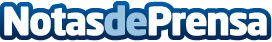 El voluntariado se triplica en España en los dos últimos añosDatos de contacto:Nota de prensa publicada en: https://www.notasdeprensa.es/el-voluntariado-se-triplica-en-espana-en-los Categorias: Solidaridad y cooperación http://www.notasdeprensa.es